Электронный выпуск новостей о текущих конкурсах российских фондов и программ(3) 2018СОДЕРЖАНИЕ:Всероссийский конкурс молодежных проектов «Россия - страна возможностей!»	3Конкурс 2018 года на лучшие научные проекты междисциплинарных фундаментальных исследований (темы 801, 802, 803)	5Всероссийский конкурс молодых ученых в области искусств и культуры 2018 года	6Открытый конкурс 2018 года для назначения стипендий Президента Российской Федерации для обучающихся за рубежом студентов и аспирантов вузов	7Благотворительный фонд Владимира Потанина. Конкурс на создание Центров социальных инноваций в сфере культуры	8Общероссийский творческий конкурс на памятник Уильяму Шекспиру	9Гранты (стипендии) для обучения, стажировок, повышения квалификации в Китае в 2018 – 2019 учебном году	10Стипендия Хорнби 2018-2019 года для преподавателей английского языка	14Гранты 2018-2019 года для обучения во Франции (стипендия Copernic)	15Вакансии лекторов русского языка в рамках франко-российских академических обменов на 2018/2019 г	16Всероссийский конкурс молодежных проектов «Россия - страна возможностей!»Объявлен конкурс грантов Росмолодежи «Россия – страна возможностей!». Конкурс направлен на отбор лучших проектов в рамках приоритетных направлений реализации государственной молодежной политики: патриотизм, волонтерство, здоровый образ жизни, инновационная деятельность и научно-техническое творчество, предпринимательство, медиа, самоуправление, творчество и др.Целевая аудитория: - граждане Российской Федерации в возрастной группе 14-30 лет, имеющие гражданство Российской Федерации;- образовательные организации высшего и среднего образования вне зависимости от формы собственности и ведомственного подчинения, кроме вузов подведомственных региональным органам исполнительной власти;- государственные и частные образовательные организации;- молодежные коллективы и клубы.Информация по различным видам Конкурса:1. «Молодежные коллективы»Максимальный объем финансирования - 2 000 000 руб.Сроки подачи заявок - 25.01.2018 - 25.02.2018Номинации:- «Молодежные гражданские инициативы»;- «Молодежные патриотические проекты»;- «Молодежные добровольческие проекты»;- «Молодежные экологические проекты»;- «Поддержка молодежных клубов и объединений».Условия участия: - всем участникам молодежного коллектива необходимо пройти регистрацию в АИС «Молодежь России»;- выбрать из числа участников молодежного коллектива лидера проекта;- лидер проекта должен заполнить все обязательные для заполнения поля проекта в разделе «Мои проекты» в АИС «Молодежь России»;- лидер проекта должен подать заявку на участие в Конкурсе в разделе «Мероприятия» и прикрепить к заявке на участие в конкурсе заполненный проект из раздела «Мои проекты»;- участниками конкурса являются граждане Российской Федерации в возрасте от 14 до 30 лет, объединенные в молодежные коллективы от 3 человек.2. «Творческие инициативы молодежи»Максимальный объем финансирования - 3 000 000 руб.Сроки подачи заявок - 01.02.2018 - 01.03.2018Номинации:- художественное творчество (художники, скульпторы, искусствоведы, фотохудожники, ремесленники, сотрудники музеев, галеристы);- литература и история (писатели, поэты, критики, литературоведы);- архитектура, дизайн и урбанистика (промышленные дизайнеры, fashion-дизайнеры, архитекторы, иллюстраторы, урбанисты);- театр и кино (актеры, режиссеры);- музыка и хореография.Условия участия. В конкурсе смогут принять участие граждане Российской Федерации в возрасте от 14 до 30 лет. Конкурс разделен на 2 независимых этапа:1. Этап заочный интернет-отбор.Всем участникам конкурса необходимо пройти регистрацию в АИС «Молодежь России»;Участник заполняет все обязательные для заполнения поля проекта в разделе «Мои проекты» в АИС «Молодежь России»;Участник проекта должен подать заявку на участие в Конкурсе в разделе «Мероприятия» и прикрепить к заявке на участие в конкурсе заполненный проект из раздела «Мои проекты».2. Этап – очный отбор на форуме «Таврида».3. «ВУЗы»Максимальный объем финансирования - 15 000 000 руб.Сроки подачи заявок - уточняютсяНоминации:- поддержка студенческого самоуправления;- поддержка молодежных студенческих инициатив;- патриотическое воспитание и межкультурные коммуникации;- наука и инновации;- волонтерство и социальное проектирование;- студенческий спорт, туризм;- культура, искусство и творчество;- профессиональные компетенции и предпринимательство;- студенческие СМИ;- международное сотрудничество;- студенческие отряды;- педагогические отряды.Условия участия- всем вузам конкурса необходимо пройти регистрацию в АИС «Молодежь России»;- официальный представитель вуза заполняет все обязательные для заполнения поля проекта в разделе «Мои проекты» в АИС «Молодежь России»;- официальный представитель вуза в обязательном порядке должен заполнить свой личный профиль в личном кабинете;- официальный представитель вуза должен подать заявку на участие в Конкурсе в разделе «Мероприятия» и прикрепить к заявке на участие в конкурсе заполненный проект из раздела «Мои проекты».4. «Физические лица»Максимальный объем финансирования - 300 000 руб.Сроки подачи заявок - 01.06.2018-10.09.2018Номинация - Вовлечение молодых людей в социальную практику и информирование молодых людей о возможностях саморазвития.Условия участия:- всем участникам конкурса необходимо пройти регистрацию в АИС «Молодежь России»;- стать официальным участником форумов (получить подтверждение об участии в мероприятии через АИС «Молодежь России»);- участник заполняет все обязательные для заполнения поля проекта в разделе «Мои проекты» в АИС «Молодежь России»;- участник форума должен подать заявку на участие в Конкурсе в разделе «Мероприятия» и прикрепить к заявке на участие в конкурсе заполненный проект из раздела «Мои проекты».Очный отбор будет происходить на форуме, в ходе публичных защит.Контактное лицо: Чувгунова Ольга Анатольевна, начальник отдела координации инновационных программ и проектов управления развитием воспитательной деятельности, (812) 571-90-92, olgachuvgunova@gmail.com Ссылка на сайт Росмолодежи: http://rosmolgrant.ru/ Ссылка на Яндекс-диск с конкурсной документацией -  https://yadi.sk/d/wCfNd4hv3RuWJm Конкурс 2018 года на лучшие научные проекты междисциплинарных фундаментальных исследований (темы 801, 802, 803)Российский фонд фундаментальных исследований (РФФИ) в соответствии с решением бюро совета Фонда (Протокол № 2(199) от 01.02.2018г.) объявляет о проведении в 2018 году конкурса на лучшие научные проекты междисциплинарных фундаментальных исследований, проводимых по темам:801. Изучение глиом мозга человека с использованием нейровизуализационных, молекулярно-биологических, оптико-физических и цифровых технологий для оптимизации персонализированных алгоритмов диагностики, лечения и прогноза;802. Фундаментальные проблемы биомедицинской радиоэлектроники;803. Информационные технологии в цифровой экономике.Условия конкурсов будут опубликованы на сайте Фонда до 1 марта 2018г.Информация на сайте Фонда: http://www.rfbr.ru/rffi/ru/classifieds/o_2056416 Всероссийский конкурс молодых ученых в области искусств и культуры 2018 годаУчредителем Всероссийского конкурса молодых ученых в области искусств и культуры является Министерство культуры Российской Федерации.Конкурс проводится с целью сохранения и развития системы образования в области искусств и культуры в Российской Федерации, выявления талантливых молодых исследователей.Задача Конкурса – поддержка молодых исследователей и содействие их профессиональному росту, повышение интереса к научно-исследовательской деятельности среди молодежи. Конкурс способствует интеграции образовательной и научной (научно-исследовательской) деятельности в высшем образовании, использованию новых знаний и достижений науки и техники в образовательной деятельности.Конкурс проводится ежегодно среди студентов и аспирантов образовательных организаций высшего образования, научно-исследовательских учреждений в возрасте до 30 лет на момент проведения конкурса.В 2018 году конкурс проводится по следующим номинациям:Кино-, теле- и другие экранные искусстваМузыкальное искусствоЛитературоведениеТеатральное, хореографическое и цирковое искусствоИзобразительное и декоративно-прикладное искусствоАрхитектура и дизайнМузееведение, консервация и реставрация историко-культурных объектовТеория и история искусства и культурыСоциально-культурная деятельностьБиблиотечно-информационная деятельность.Конкурс проводится в два тура:Первый тур Конкурса проводится образовательными организациями высшего образования и научно-исследовательскими учреждениями, реализующими соответствующие образовательные программы в области искусств и культуры.Порядок проведения первого тура Конкурса определяется Учеными советами организаций.Для участия конкурсантов во втором туре Конкурса образовательным организациям высшего образования и научно-исследовательским учреждениям необходимо направить документы (перечень изложен в пункте 2.1.3.) в срок до 21 сентября 2018 г. в Оргкомитет конкурса по адресу: 125993 г. Москва, Малый Гнездниковский пер., д.7/6, директору Департамента науки и образования Министерства культуры Российской Федерации Аракеловой Александре Олеговне (с пометкой «Пятый Всероссийский конкурс молодых ученых в области искусств и культуры» и указанием номинации).Каждая представленная научная работа участвует в Конкурсе только в одной номинации.Для направления документов в период 14-21 сентября 2018 г. необходимо использовать ускоренное почтовое отправление. Документы, поступившие в Департамент науки и образования Минкультуры России позже 21 сентября, к участию в конкурсе не допускаются.От каждой образовательной организации высшего образования и научно-исследовательского учреждения для участия во втором туре Конкурса может быть представлено не более 4 кандидатур.Лауреаты Конкурса награждаются дипломами и премиями (денежное вознаграждение).Обладатель 1 премии по указанным в пункте 1.4 номинациям (или группа соавторов) награждается премией в размере 120 000 рублей. Размеры 2 и 3 премий определяет Оргкомитет Конкурса в пределах премиального фонда.Срок подачи заявок для участия в конкурсе: 21 сентября 2018 года.Полная информация о конкурсе: https://www.mkrf.ru/documents/polozhenie-o-pyatom-vserossiyskom-konkurse-molodykh-uchenykh-v-oblasti... Открытый конкурс 2018 года для назначения стипендий Президента Российской Федерации для обучающихся за рубежом студентов и аспирантов вузовСтартовал ежегодный всероссийский открытый конкурс для назначения стипендий Президента Российской Федерации для обучающихся за рубежом студентов и аспирантов вузов.Цель проведения конкурса - определение списка лиц, которые будут направленны для обучения за рубеж за счёт бюджетных ассигнований федерального бюджета – стипендий Президента Российской Федерации – в 2018/2019 учебном году.Принять участие в конкурсе могут обучающиеся по образовательным программам высшего образования: программам бакалавриата, специалитета, магистратуры и программам подготовки научно-педагогических кадров в аспирантуре по очной форме обучения, проявившие себя в областях науки, культуры и искусства, достигшие значительных успехов в фундаментальных и прикладных научных исследованиях, рекомендованные учёным советом вуза.В стипендию включены расходы стипендиата Президента Российской Федерации на обучение, оформление визы, проезд до места обучения и обратно, проживание, медицинскую страховку, оплату местного транспорта.Стипендиальные средства перечисляются Минобрнауки России непосредственно на банковский счёт принимающей организации. Рекомендуемый срок обучения - не более одного учебного года. Сроки проведения конкурса и представления заявок - с 9.00 часов мск 5 февраля 2018 года до 18.00 часов мск 23 марта 2018 года.Срок подачи заявок для участия в конкурсе: 23 марта 2018 года.Полная информация о конкурсе: https://минобрнауки.рф/документы/12212 Благотворительный фонд Владимира Потанина. Конкурс на создание Центров социальных инноваций в сфере культурыБлаготворительный фонд Владимира Потанина объявляет об открытии нового конкурса, направленного на продвижение и поиск успешных моделей в социокультурной сфере.Цель конкурса – помочь созданию ресурсных организаций в сфере культуры, способных стать центрами просвещения и новаторства. Таким образом, Фонд масштабирует и углубляет свою традиционную деятельность по поддержке культуры, переходя на новый качественный уровень в соответствии с новыми стратегическими приоритетами: междисциплинарностью, долгосрочным планированием и нацеленностью на результат.Грантовый фонд конкурса составляет 100 млн рублей.Конкурс является частью программы «Эффективная филантропия» и нацелен на укрепление роли организаций культуры в развитии регионов.Новый конкурс – не первая инициатива Фонда, нацеленная на создание инфраструктуры целой сферы. В настоящее время принимаются конкурсные заявки на создание Центров знаний по целевым капиталам. Поддерживая модель доступного ресурсного центра, Фонд не только способствует профессионализации разных областей знаний, но и влияет на создание качественных условий для эффективной работы НКО в России.Консультации по проведению конкурса проводятся сотрудниками Фонда по телефону +7 495 974 3017 и электронной почте museum@fondpotanin.ru.В конкурсе могут участвовать некоммерческие организации, а также государственные и муниципальные учреждения. Подробно о конкурсе на сайте Фонда: http://www.fondpotanin.ru/effectivephilanthropy/socialinnovations .Заявки принимаются до 30 апреля (включительно) 2018 года в электронном виде в личном кабинете на сайте Фонда www.fondpotanin.ru (баннер или кнопка «Войти» в правом верхнем углу).Общероссийский творческий конкурс на памятник Уильяму ШекспируБританский Совет совместно с Музеем Москвы объявляют о начале конкурса на концепцию памятника Уильяму Шекспиру в Москве.Конкурс, организатором которого выступает Союз московских архитекторов, призван дать шанс молодым российским скульпторам, архитекторам, художникам и дизайнерам и определить лучшее архитектурно-художественное решение памятника.Место установки будущего памятника - территория филиала Музея Москвы, музей«Старый Английский двор» на улице Варварка. Именно здесь в 1556 году появилось первое торговое представительство Англии - резиденция купцов Московской компании, образованной в Лондоне для торговли с Россией.Решение об установке памятника принято Мэром Москвы в октябре 2017 года.По замыслу инициаторов проекта, памятник должен представлять собой символический образ Шекспира, переданный оригинальным и концептуальным способом, отражать такие черты его творчества, как новаторство, универсальность, многообразие и актуальность.Инициатором и заказчиком конкурса выступает Британский Совет / Отдел Культуры Посольства Великобритании в Москве совместно с Музеем Москвы. Функции оператора конкурса выполняет МОО «Союз московских архитекторов». Конкурс проходит при поддержке Правительства Москвы, Министерства культуры Российской Федерации и Департамента культуры города Москвы.Условия участия в конкурсеДля участия в конкурсе необходимо не позднее 7 апреля 2018 года прислать на адрес оргкомитета конкурса (cmacompetition@gmail.com) электронное письмо с заявкой на участие, либо заполнить регистрационную форму на сайте конкурса: www.shakespeare.moscowarch.ru График проведения конкурса:Регистрация участников конкурса - до 7 апреля 2018 г.Финальная дата сдача проектов: 17 апреля 2018 г.Выставка конкурсных проектов: 18 - 29 апреля 2018 г.Церемония подведения итогов: 26 апреля 2018 г.Призы конкурса:Жюри конкурса определит трех лауреатов, которые получат следующие премии:Первое место: 250 000 руб. и право реализации проектаВторое место: 200 000 руб.Третье место: 150 000 руб.В состав жюри войдут представители Британского Совета в России, Департамента культуры города Москвы, Музея Москвы, Союза московских архитекторов, а также эксперты в области монументального искусства, архитектуры, дизайна и современного искусства.Организаторы конкурсаСоюз московских архитекторов (СМА) - творческий союз и общественная организация, деятельность которой направлена на популяризацию и развитие отечественной архитектуры и градостроительства, охрану архитектурного и исторического наследия, интеграцию российских архитекторов в мировое культурное сообщество.Музей Москвы - основан в 1896 году. Главный городской музей столицы - это современный многофункциональный музейно-выставочный, образовательный и культурный центр. Музей посвящен городу и горожанам, и, с одной стороны - хранит всю историю, а с другой - представляет все самое важное и интересное, что происходит в Москве сегодня. Коллекция музея является одной из крупнейших в стране и насчитывает более 1 миллиона артефактов. Музей находится в Провиантских складах - памятнике архитектуры федерального значения. Музей Москвы имеет несколько филиалов: Музей археологии Москвы, Старый Английский двор, Музей истории Лефортово, Усадьба Влахернское-Кузьминки, Центр Гиляровского.Срок подачи заявок для участия в конкурсе: 7 апреля 2018 года.Сайт Конкурса: http://www.shakespeare.moscowarch.ru/Гранты (стипендии) для обучения, стажировок, повышения квалификации в Китае в 2018 – 2019 учебном годуМеждународный департамент Министерства образования и науки Российской Федерации сообщает, что в соответствии с Соглашением между Министерством образования и науки Российской Федерации и Министерством образования Китайской Народной Республики о сотрудничестве в области образования от 9 ноября 2006 года, статья 5 (г. Пекин) в 2018/2019 учебном году осуществляется прием на обучение, языковую стажировку и повышение квалификации в Китайской Народной Республике российских студентов, аспирантов и научно-педагогических работников.Информация на английском и китайском языках и образцы документов для китайской стороны размещены на сайтах по адресам: www.campuschina.org  или www.csc.edu.cn/laihuaПеречень условий и документов, необходимых для подачи заявления на получение Стипендии Правительства КНР на 2018 – 2019 учебном году.Стартовал отбор кандидатов на получение Стипендии Правительства КНР на 2018 – 2019 учебный год. Лица, соответствующие нижеперечисленным условиям, должны подать заявления в соответствующие принимающие организации.Информацию о типах стипендий, принимающих организациях, способах подачи заявления и процессе регистрации, высших учебных заведениях КНР можно узнать на сайте Стипендиальной программы Правительства КНР http://www.csc.edu.cn/studyinchina. Кандидаты, получившие рекомендацию, должны до 1 апреля 2018 года заполнить онлайн-заявление и представить пакет необходимых документов в принимающую организацию.Условия участия в конкурсе на получение стипендии.1. Отсутствие гражданства КНР, удовлетворительное состояние здоровья.2. Требования, касающиеся возраста и образовательного уровня:• Кандидаты на обучение в бакалавриате должны обладать аттестатом о среднем образовании, возраст не должен превышать 25 лет;• Кандидаты на обучение в магистратуре должны обладать дипломом бакалавра, возраст не должен превышать 35 лет;• Кандидаты на обучение в докторантуре должны обладать дипломом магистра, возраст не должен превышать 40 лет;• Кандидаты на участие в стандартной стажировке должны пройти не менее 2 лет обучения в вузе, возраст не должен превышать 45 лет;• Кандидаты на участие в расширенной стажировке должны обладать дипломом не ниже магистра или званием не ниже доцента, возраст не должен превышать 50 лет.Документы, необходимые для участия в конкурсе на получение стипендии1. Заявление на получение стипендии Правительства КНР (заполняется онлайн на английском или китайском языке и распечатывается после заполнения);2. Нотариально заверенная копия диплома (аттестата) о получении образования, если кандидат является на данный момент действующим учащимся вуза, также необходимо подтверждение, выпущенное соответствующим вузом.3. Табель успеваемости. Если табель выпущен не на английском или китайском языке, необходимо предоставить нотариально заверенный перевод на английский или китайский язык.4. План обучения или научной работы в КНР (для бакалавра – не менее 200 иероглифов / слов, для участника стажировки – не менее 500 иероглифов / слов, для магистров и докторантов – не менее 800 иероглифов / слов). План должен быть написан на английском или китайском языке.5. Рекомендательное письмо. Кандидаты на обучение в магистратуре, докторантуре, а также на прохождение расширенной стажировки должны предоставить два рекомендательных письма, написанных на английском или китайском языке профессорами или доцентами.6. Претендент на обучение по музыкальным специальностям должен предоставить запись собственного исполнения, претендент на обучение по художественным специальностям – две собственных графических работы, две работы, выполненных в цвете, а также два других произвольных произведения.7. Если кандидат не достиг 18 лет, он должен предоставить установленные законом документы на попечителя, несущего за него ответственность во время пребывания в Китае.8. Лица, чье пребывание в Китае должно продлиться более 6 месяцев, должны предоставить копию заполненного на английском языке Бланка физического освидетельствования иностранного гражданина (Foreigner Physical Examination Form). Оригинал бланка должен оставаться у кандидата. Бланк разработан китайским органом санитарной инспекции.Кандидат должен пройти проверку здоровья в строгом соответствии со всеми пунктами Бланка. Незаполненные поля, отсутствие фотографии кандидата, или печати на границе бланка и фотографии, подписи врача или печати медицинского учебного заведения автоматически делают Бланк недействительным. При выборе даты прохождения медосмотра следует учитывать, что заполненный Бланк действителен в течение полугода после заполнения.9. Тот, кто уже получил уведомление о предварительном приеме от университета, задействованного в стипендиальных программах, должен приложить уведомление о приеме к заявочным материалам.10.Тот, кто уже получил отчет о результатах по стандартизированному квалификационному экзамену по языку (HSK, IELTS, TOEFL и др.), должен приложить отчет к заявочным материалам.Документы, требуемые Международным департаментом Минобрнауки России, включая заполняемую на сайте анкету, необходимо прислать или привезти на бумажном носителе по адресу: Люсиновская ул., д. 51, г. Москва, 117997 (16 - Международный департамент Минобрнауки России), тел. 8-495-788-65-91.Срок предоставления документов включительно по 23 марта 2018 года.Документы, предоставленные после указанного срока, неполный комплект документов, неправильно оформленные документы к рассмотрению приниматься не будут.Количество кандидатов от университета ограничено.Контактное лицо от Минобрнауки России: Полещук Ольга Дмитриевна, тел: 8 (495) 788-65-91, e-mail: poleshchuk@list.ru. Высшим учебным заведениям, желающим направить на обучение, языковую стажировку и повышение квалификации в Китайскую Народную Республику студентов, аспирантов и научно-педагогических работников, необходимо предоставить следующие документы кандидатов (на русском языке в одном экземпляре):1. Письмо-представление высшего учебного заведения, подписанное ректором или проректором (см. приложение 1).2. Биографическую справку кандидата (справка - объективка) с фотографией 3x4 см. с указанием фамилии, имени, отчества, даты рождения, места рождения, данных российского внутреннего паспорта (включая гражданство), данных загранпаспорта (номер, дата выдачи, срок действия), домашнего адреса, контактного телефона и e-mail, образования, трудового стажа, наличия дипломов, сертификатов.3. Справку о знании китайского языка или копию сертификата HSK для тех, кто собирается обучаться на языковых курсах или по программе бакалавриата, для магистратуры – копию сертификата HSK 5 или 6 (сертификат не надо переводить).4. Выписку из зачетной книжки (для студентов).5. Копию диплома с вкладышем (для кандидатов, имеющих высшее профессиональное образование).6. Копию загранпаспорта (первый лист с фотографией).7. Копию российского паспорта (первый лист с фотографией и страница с регистрацией). Каждый из перечисленных документов должен быть заверен печатью вуза (кроме п.6, 7). Кроме перечисленных документов необходимо приложить анкету, заполненную на сайте китайской стипендиальной комиссии.Помимо перечисленного кандидаты должны учесть все требования принимающей страны по предоставлению необходимых документов на соответствующем сайте КНР на требуемом принимающей страной языке.Преимущественным правом пользуются кандидаты ранее не участвовавшие в аналогичной форме обучения за рубежом.Окончательное решение о приеме кандидатов выносит принимающая сторона.Расходы по проезду до места стажировки (учебы) и обратно, по оплате консульских сборов при получении виз, расходы на медицинское обследование в КНР, оплату учебников - за счет выезжающего или российского университета (в соответствии с договоренностью).Для Китайской стороны досье кандидатов должно включать в себя следующие документы:1.Анкету (APPLICATION FORM FOR CHINESE GOVERNMENT SCHOLARSHIP) в трех экземплярах, напечатанную после заполнения в интерактивной системе, заполненную на китайском или английском языке. На каждом экземпляре анкеты должна быть цветная фотография (как в загранпаспорте). Фамилия и имя заявителя должны быть указаны как в загранпаспорте. Обязательно следует указать номер загранпаспорта.Те, кто подает заявку только на языковую стажировку, выбирают в анкете General Scholar. На год языковой стажировки+бакалавриат – Bachelor’s Degree (включая год стажировки в даты обучения), на бакалавриат - Bachelor’s Degree. На год стажировки + магистратура – Master’s Degree (включая год стажировки в даты обучения), на магистратуру – Master’s Degree.2. Прикрепляете все необходимые файлы, требуемые китайской стороной (все на китайском или английском языке).3. Foreigner physical examination form Можно скачать на сайте http://www.csc.edu.cn). Соискатели сами связываются с китайскими вузами и стараются получить Предварительное извещение о зачислении на учебу в конкретный вуз. Тем соискателям, кто представит действующее Предварительное извещение о зачислении на учебу, предоставляется право учиться в избранном им вузе.Подробную информацию можно найти на сайтах: www.campuschina.org или www.csc.edu.cn/laihuaДля облегчения процедуры подготовки документов Отдел по делам образования Посольства Китайской Народной Республики дает рекомендации соискателям:Инструкции по работе с Информационной системой стипендиальной программы Правительства КНР.1. Зайдите на сайт http://www.csc.edu.cn/laihua или www.campuschina.org, выберите «Онлайн-заявление для иностранных студентов» (“Application Online for International Students”).2. Внимательно изучите «Советы по заполнению онлайн-заявления» (“Tips for online application”), а затем нажмите «Далее» (“Next”).3. Авторизуйтесь, введя имя пользователя и пароль. Если Вы зашли на сайт впервые, зарегистрируйтесь нажав «Создать аккаунт» (“Create an account”).4. Укажите тип программы (“Program Category”) и номер принимающей организации (“Agency Number”). Тип программы (“Program Category”) и номер принимающей организации (“Agency Number”) являются обязательными для заполнения полями. Перед указанием номера принимающей организации следует выбрать тип программы, в противном случае Вы не сможете продолжить заполнение заявления, или оно может быть автоматически отклонено.Пример: Вы выбираете программу «А» и указываете «6431» в качестве номера принимающей организации. После ввода номера принимающей организации ее название появится автоматически.5. Внимательно заполните онлайн-заявление до конца и загрузите необходимые документы. Подаваемые сведения должны быть достоверными и полными. Заявитель должен выбрать дисциплину до указания специальности. Если у Вас возникли затруднения при выборе дисциплин или специальностей, Вы можете скачать файл «Disciplines Index» из меню «Помощь» (“Help”).6. Перед отправкой внимательно проверьте правильность заполнения заявления, а затем нажмите «Отправить» (“Submit”).7. До начала рассмотрения заявления Вы можете вносить в него изменения. Для этого нужно нажать «Аннулировать или изменить заявление» (“WithdrawandEdit the Application”) в верхней части страницы. Но не забудьте после внесения изменений отправить заявление повторно нажатием кнопки «Отправить» (“Submit”), в противном случае Ваше заявление будет недействительно.8. Скачайте и напечатайте заполненное заявление, нажав «Распечатать заявку» (“Print the Application Form”).Внимание! Пожалуйста, пользуйтесь браузерами Firefox или Internet Explorer (11.0). В других браузерах могут не срабатывать раскрывающиеся меню. При использовании браузера Internet Explorer (11.0) необходимо отключить режим совместимости (пункт «Режим просмотра в режиме совместимости» в настройках браузера).Заявка должна быть заполнена на английском или китайском языке.При заполнении анкеты - заявления AGENCY NO обязательно ввести код 6431.Срок подачи заявок для участия в конкурсе: 16 февраля 2018 года.Вся информация о приеме зарубежными странами на обучение в 2018/2019 учебном году размещается на сайте: http://im.interphysica.su/Стипендия Хорнби 2018-2019 года для преподавателей английского языкаБританский Совет приглашает преподавателей английского языка, проживающих за пределами Великобритании, подать заявку на соискание стипендии A.S.Hornby Educational Trust для обучения в Уорикском университете по программе магистратуры по специальности «Преподавание английского языка». Обучение будет проходить с октября 2018 года по сентябрь 2019 года.Стипендия покрывает стоимость обучения в Великобритании, включая проживание, авиабилеты в Великобританию и обратно, визу и стоимость экзамена IELTS.Соискатели должны иметь законченное высшее образование и опыт преподавания английского языка не менее двух лет. Успешные кандидаты также должны продемонстрировать высокий уровень владения академическим английским языком, что соответствует общему баллу 6.5 IELTS – не менее 6.5 баллов за письменный блок и не менее 6.0 баллов за остальные блоки. Стипендия Хорнби присуждается кандидатам, обладающим реальным потенциалом для повышения качества преподавания английского языка в своей стране.Процедура отбора кандидатов проводится в четыре этапа: прежде всего, оценивается качество заполнения заявки. Далее успешные кандидаты приглашаются на собеседование в офис Британского Совета в своей стране проживания. Третий этап – подача заявки в Уорикский университет. Участники, отобранные университетской комиссией, зачисляются в университет и переходят на финальный этап – присуждение стипендии.Желающие подать заявку на стипендию Хорнби могут заполнить форму на сайте TeachingEnglish (https://www.teachingenglish.org.uk/hornby-educational-trust-scholarships). Там же можно найти дополнительную информацию о программе. Убедительно просим внимательно изучить документ, прежде чем начать заполнять его: форма заполняется в один прием, при прерывании процедуры заполнения данные, внесенные ранее, не сохраняются.Срок подачи заявок для участия в конкурсе: 16 февраля 2018 года.Полная информация на сайте Британского Совета: https://www.britishcouncil.ru/teach/hornby-scholarship  Гранты 2018-2019 года для обучения во Франции (стипендия Copernic)На сайте стипендиатов Правительства Франции объявлен прием заявок на участие в конкурсном отборе для участия в программе стипендий Copernic.Программа разработана для молодых экономистов, юристов и инженеров, владеющих французским языком, из стран Центральной и Восточной Европы.Требования к кандидатуналичие диплома инженера, юриста или экономиста, соответствующего 4 или 5 годам обучения в вузе, не позднее июня текущего года;наличие российского гражданства и проживание на территории России;свободное владение французским языком;возраст: до 30 лет;стипендия французского правительства никогда ранее не предоставлялась.Претендовать на стипендию могут также лица, имеющие диплом о высшем образовании по другим специальностям, при наличии трехлетнего и более опыта работы на предприятииПо окончании обучения стипендиаты получают Дипломы за подписью руководителей Парижского института политических исследований, Инженерного колледжа и Парижской высшей национальной школы горного дела. Этот диплом не является магистерским и не позволяет осуществлять перевод зачётных единиц в рамках Общеевропейской системы перевода и взаимного признания зачётных единиц (ECTS).Условия стипендии:продолжительность стипендии: 12 месяцев (около 760 евро в месяц)статус стипендиата французского государствапомощь в получении визы (бесплатная виза)гарантированное бронирование жилья во ФранцииСписок требуемых документов:- 2 рекомендательного письма (на французском или на английском)- Резюме- Мотивационное письмо- Заверенная нотариально или российским вузом копия российского диплома о высшем образовании и выпуска зачетного книги последного два года и его заверенный перевод.Кандидатам на участие в программе необходимо заполнить поля "Профессия родителей", "Семейное положение" и "Военная обязанность". Контакты: bgf.moscou-amba@diplomatie.gouv.frСрок подачи заявок для участия в конкурсе: 15 марта 2018 года.Подробная информация на сайте: http://www.cdi.fr/fr/formation-action/copernic.html/programme.htmlВакансии лекторов русского языка в рамках франко-российских академических обменов на 2018/2019 гМеждународный департамент Минобрнауки России сообщает об открытых вакансиях для лекторов русского языка в рамках двусторонних обменов на 2018/2019 г.:Университет Тулузы Жан ЖоресОписание вакансии: Годовая нагрузка лектора русского языка составляет 200 часов семинарских занятий с преимущественно фракоязычными студентами, изучающими русский язык на уровне от А1 до В2. Задача лектора - развивать коммуникативные навыки (говорение, письмо, чтение, аудирование) у студентов, изучающих литературу и мир языка, а также французский язык для специальных целей (экономика). Лектор также будет участвовать в разработке плана обучения для студентов-неспециалистов (русский язык как дополнительный предмет). В качестве носителя языка и культуры современной молодежи лектор будет проводить занятия по развитию устной речи (фонетика, театр и музыка, дискуссии на актуальные темы). Он обеспечит дистанционную работу со студентами благодаря Службе дистанционного образования университета. Лектор будет участвовать в совместной работе педагогического коллектива, присутствовать на собраниях. Кроме университетских занятий лектор также будет участвовать в подготовке и проведении мероприятий для продвижения русского языка и культуры в университете (Дни открытых дверей, Салон высшего образования InfoSup…)Требования к кандидатам:Лектор должен обладать базовыми навыками в области информационных технологий (обработка текста, звука, изображений), чтобы публиковать информацию на образовательном портале для студентов в дополнение к семинарам, а также использовать современные информационные технологии, аудио- и видеозаписи для преподавания языка. При необходимости для лектора в университете могут быть организованы дополнительные занятия. Лектор должен владеть французским языком на уровне не ниже В2.Опыт в преподавании русского языка как иностранного является преимуществом. В университете большое количество студентов, изучающих русский язык на начальном уровне (45 человек). Возраст до 40 лет.Досье для Посольства: свидетельство о рождении, его перевод (нотариально заверенный), мотивационное письмо на французском языке, CV с номером телефона и электронной почтой, список научных работ на французском языке; заверенная и переведенная копия последнего диплома. Для Минобрнауки России: письмо-представление (приложение 1), биографическая справка.Все документы на бумажном носителе высылаются по адресу: Люсиновская ул., д. 51, г. Москва, 117997 (16 - Международный департамент Минобрнауки России) и указать телефон 8(495) 788-65-91.Срок подачи документов до 10 апреля 2018 г.Кроме этого, необходимо прислать все документы для французской стороны в сканированном виде (PDF).Контактное лицо от Минобрнауки России: Полещук Ольга Дмитриевна. Телефон для справок: 8(495)788-65-91, e-mail: poleshchuk@list.ruУниверситет во Франции напрямую свяжется с отобранным кандидатом для подписания контракта и решения формальностей, связанных с оформлением визы.Приложение 1Письмо-представление от российского университета на кандидата составляется в произвольной форме на имя Директора Международного департамента Минобрнауки России Игоря Николаевича Ганьшина, за подписью ректора или проректора (на бланке вуза).Письмо-представление должно содержать следующую информацию:1. Статус в вузе (научно-педагогический работник: должность, ученая степень, ученое звание)2. Страна, в которую направляется кандидат, на какой вид работы (работа в качестве лектора русского языка), период работы.3. В случае, если известно место работы принимающей стороны, написать название учебного заведения.4. Почему университет рекомендует именно данного кандидата (заслуги).Срок подачи заявок для участия в конкурсе: 23 марта 2018 года.Информация на сайте Международного департамента Минобрнауки России: http://im.interphysica.su/docs/2018/fr/announcement.pdf Уважаемые коллеги!Перед отправкой заявки на любой конкурс, ее необходимо зарегистрировать в Информационно-аналитическом отделе Управления научных исследований у Екатерины Алексеевны Богдановой.Подробную информацию о конкурсах, конкурсную документацию, консультации по оформлению заявок Вы можете получить в информационно-аналитическом отделе Управления научных исследований (5 корпус, комн. 303)Информация о конкурсах, грантах, стипендиях, конференциях размещена на веб-странице РГПУ им. А.И. Герцена по ссылке:http://www.herzen.spb.ru/main/nauka/1319113305/Предыдущие номера электронного выпуска Вы можете найти на нашем сайте по адресам:http://mnpk.herzen.spb.ru/?page=metodicsConsalting  или http://www.herzen.spb.ru/main/nauka/1319113305/1319194352/ РГПУ им. А.И. Герцена,Управление научных исследований«Информационно-аналитический отдел»,Тел: 36-44, 36-46E-mail: iao@herzen.spb.ru2017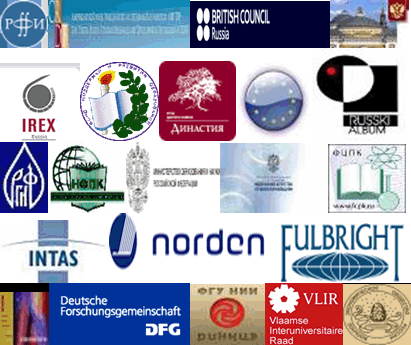 КОНКУРСЫ РОССИЙСКИХ И МЕЖДУНАРОДНЫХ ФОНДОВ И ПРОГРАММ